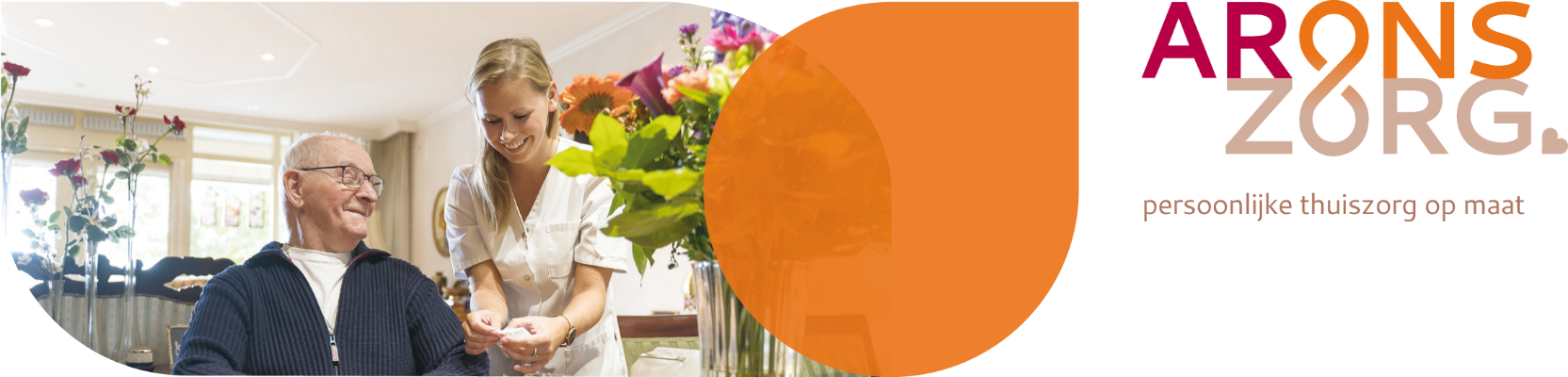 Thuiszorg, persoonlijk & dichtbijBent u op zoek naar een thuiszorgorganisatie met hart voor de zorg én waarbij kwaliteit en menswaardigheid voorop staan, dan bent u bij Arons Zorg aan het goede adres. Arons Zorg is een professionele zorgorganisatie met een veelzijdig thuiszorgaanbod. Onze vakkundige medewerkers bieden al meer dan 30 jaar zorg op maat met een persoonlijke benadering!Hulp bij het Huishouden U wilt lang en prettig blijven wonen in uw eigen vertrouwde omgeving, maar het lukt niet meer om alles alleen te doen. Arons Zorg kan u ondersteunen bij de huishoudelijke werkzaamheden. Verpleging en Verzorging In opdracht van uw huisarts of specialist kan het zijn dat u thuis verpleging en/of persoonlijke verzorging nodig heeft. Wij kunnen u ondersteunen bij het wassen en/of aankleden, maar ook op het gebied van wondverzorging, sondevoeding en medicatie.Wat kan Arons Zorg voor u betekenen?Wij werken vanuit kleinschalige wijkteams die passie hebben voor de zorg. Elk team wordt aangestuurd door een wijkverpleegkundige die de regie voert over het zorgproces. Kiest u voor Arons Zorg dan komen wij bij u langs om uw wensen te bespreken. Zo krijgt u de zorg die u zoekt en een medewerker die bij u past. Wij zetten uw vraag centraal en uw zelfstandigheid blijft ons uitgangspunt!

Arons Zorg biedt uPersoonlijke zorg; 
wij streven naar vaste medewerkers bij u thuis en één vast aanspreekpunt op kantoor.Direct inzetbare zorg; 
wij springen snel, flexibel en adequaat in op uw zorgaanvraag.Thuiszorgwinkel;
Uitleenpunt voor verhuur en verkoop van hulpmiddelen zoals rolstoelen, rollators, rugsteun, etc.Meer weten? Voor uitgebreide informatie over de dienstverlening van Arons Zorg of voor elke andere vraag over zorg thuis, belt u gerust met Arons Zorg (073) 631 13 00 of kijkt u op onze website www.aronszorg.nl/thuiszorg. U kunt ons ook per e-mail bereiken op thuiszorg@aronszorg.nl. 